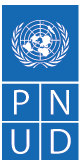 ACLARATORIA #1REFERENCIA:  5478 PAN 2022 - DISEÑO E IMPLEMENTACIÓN DE UN PLAN DE COMUNICACIÓN Y SENSIBILIZACIÓN, ITSE05 de julio de 2022 Se notifica a los oferentes interesados que hemos recibido las siguientes consultas o solicitudes de aclaratoria y describimos las correspondientes respuestas, aplicables al proceso de la referencia.Pregunta 1: En cuanto a los requisitos: Experiencia Específica • Experiencia mínima de 5 años en diseño y desarrollo de estrategias de comunicación orientadas a planes estratégicos de gobierno. • Experiencia mínima de 5 años en procesos relacionados con la creación y el diseño de campañas de mercadeo, relaciones públicas y medios de comunicación. • Probada experiencia en campañas de comunicación e imagen gubernamental, institucional y/o implementación de estrategias de comunicación para plataformas digitales y multimedia.¿Se debe adjuntar una certificación o el contenido de algunas campañas realizadas en el ámbito gubernamental?  Explicar este punto por favor que es lo que el consultor debe presentar como experiencia. Respuesta 1: El consultor debe adjuntar el contenido de alguna de las campañas o contratos realizados anteriormente en el ámbito gubernamental y al menos tres (3) cartas de referencias comprobables, en empresas públicas o privadas.